Cardinal Newman Writing Task Year 1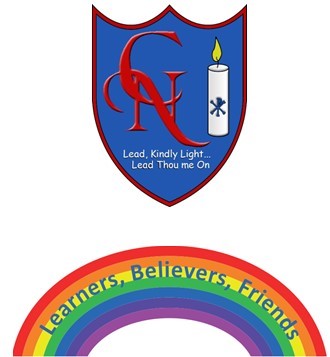 Writing a treasure chest description. Name:Learning Objective: To describe items in my treasure chest Success CriteriaSelf-assessmentPeer assessmentTeacher assessmentI can use full stops and capital letters accurately.I can make my letters sit on the line and use my best cursive handwriting. I can use interesting adjectives. I can use the conjunction ‘because’Feedback:Teacher: